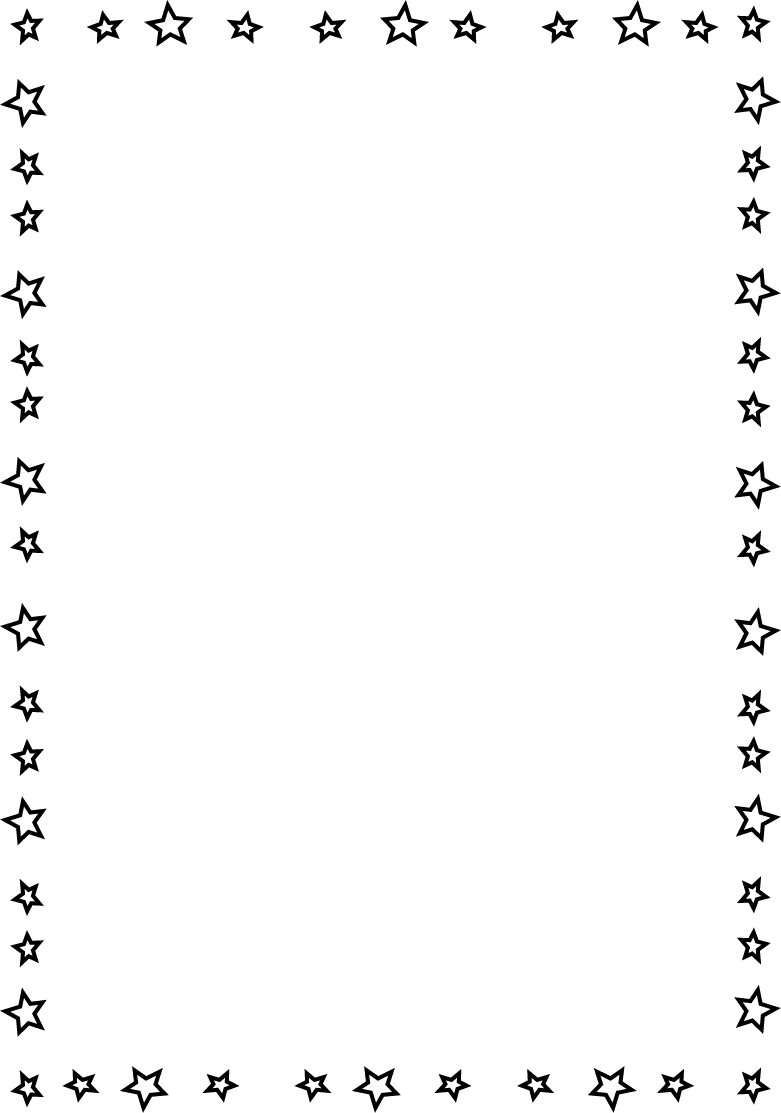 Name___________________________________________  Date_______________________Learning to Print the Capitals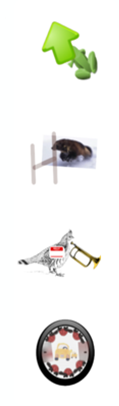 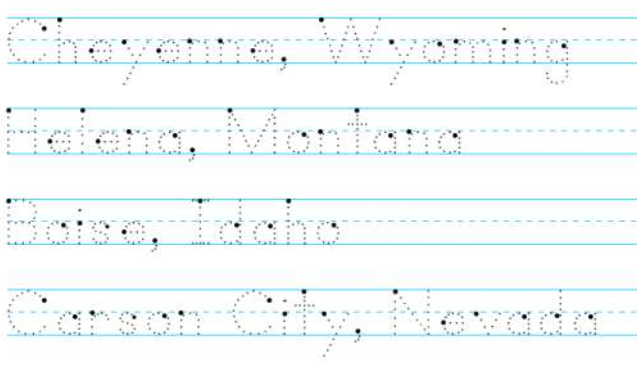 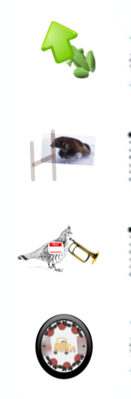 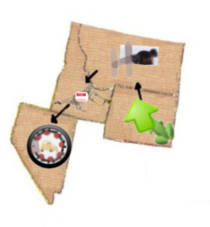 Cheyenne, Wyoming
Helena, Montana
Boise, Idaho  Carson City, Nevada